La semaine de loup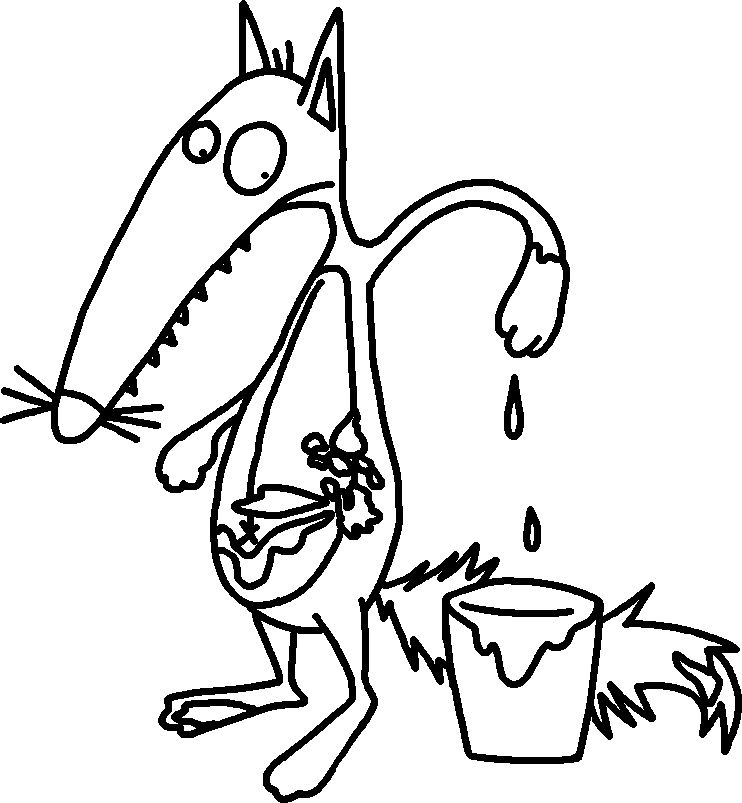                    Lundi  le loup se peignit en vert   Mardi il s’habilla tout en rouge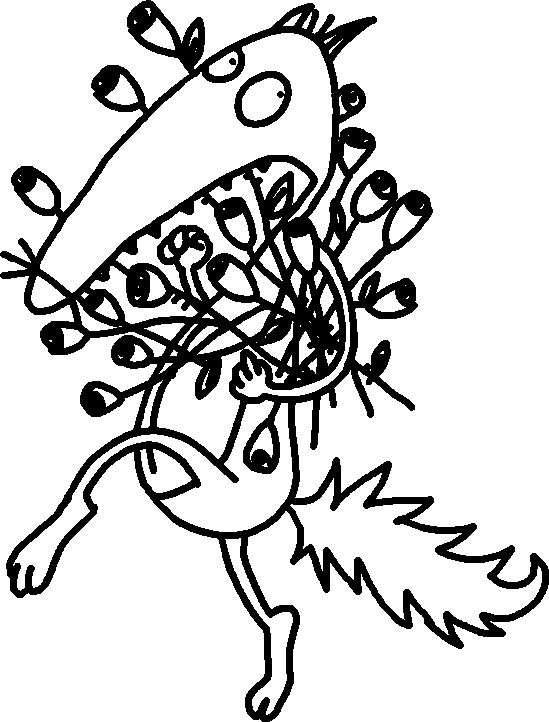 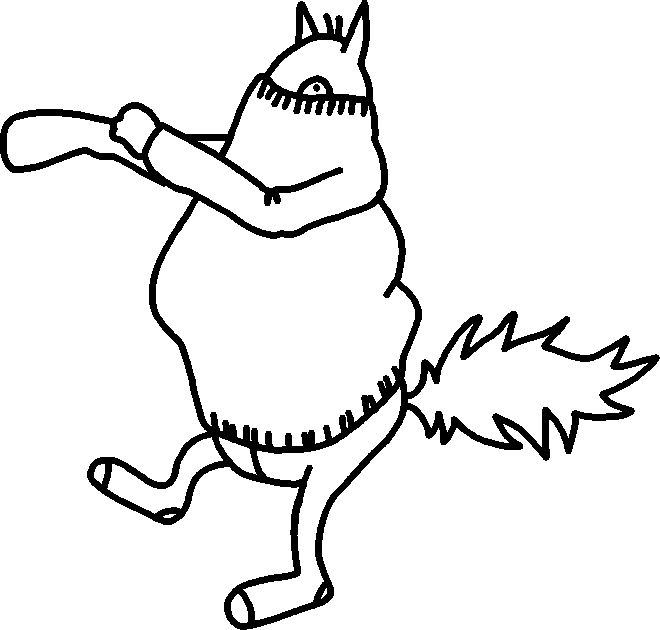                  Mercredi recouvrit ses poils de roses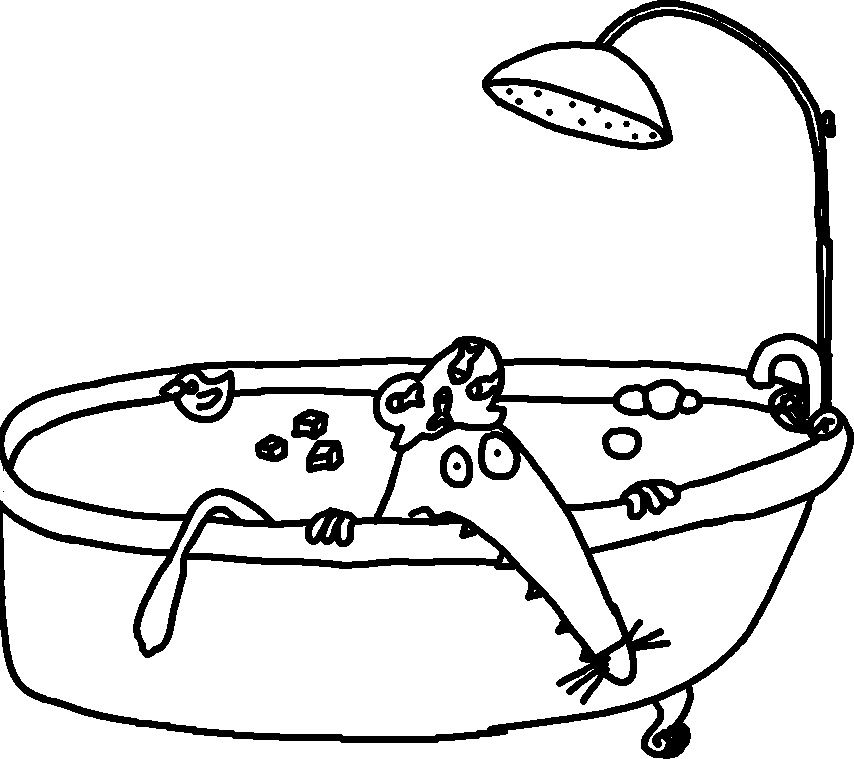 Jeudi eut si froid qu’il devint tout bleu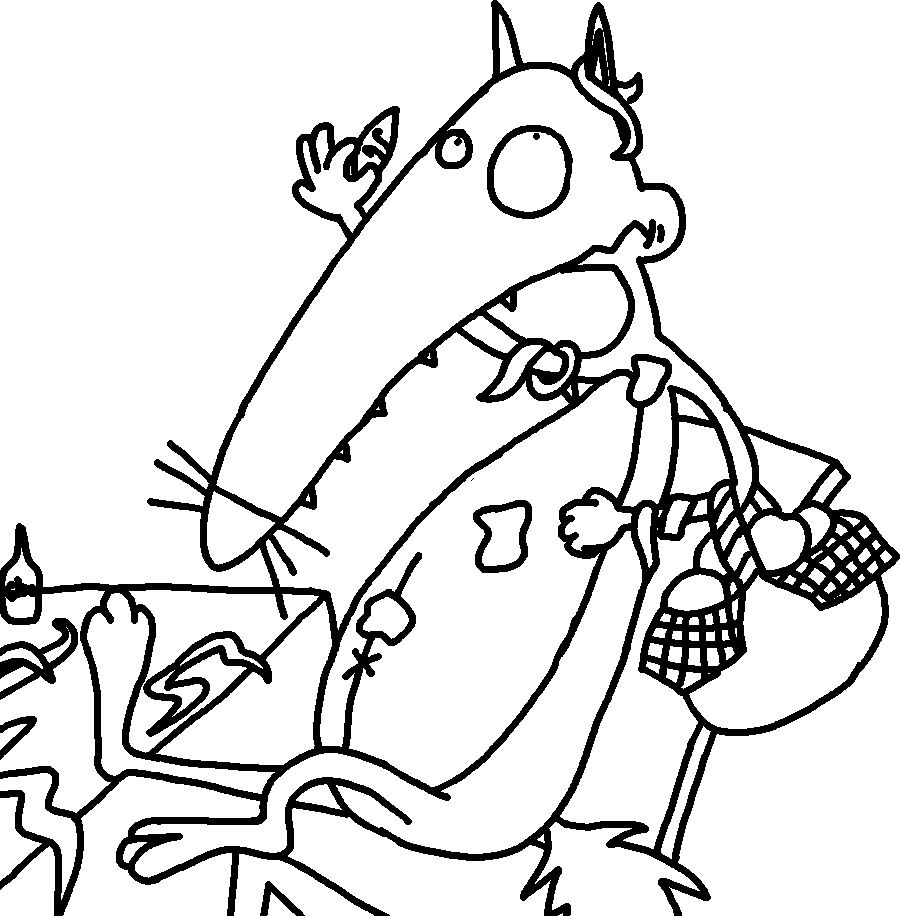              Vendredi colla des écorces d’oranges Samedi roula dans la boue marron 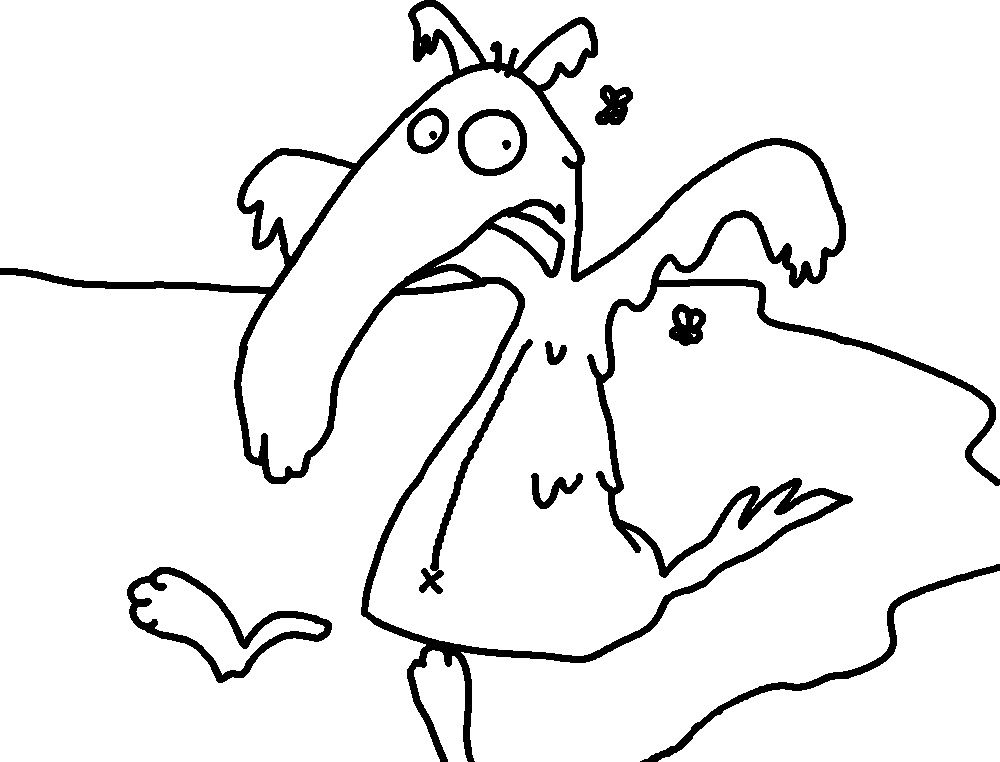 Dimanche vola les plumes du paon multicolore                                                     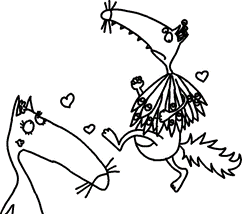 Finalement il préféra ses poils de loup Hou Hou !!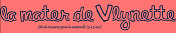 